وزارة التعليم العالي و البحث العلمي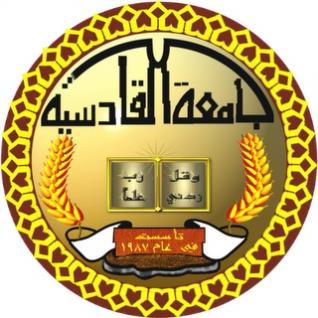    جامعة القادسية – كلية التربية             قسم التاريخالحياة الاجتماعية والثقافية والسياسة ليهود الجزائر في القرن الثامن عشربحث تقدمت به الطالبةكوثر زياد مروح         و هو جزء من متطلبات نيل شهادة البكالوريوس في جامعة القادسية – كلية التربية /قسم التاريخأشرافد . افتكار    2018 م                                                                          1439 هـ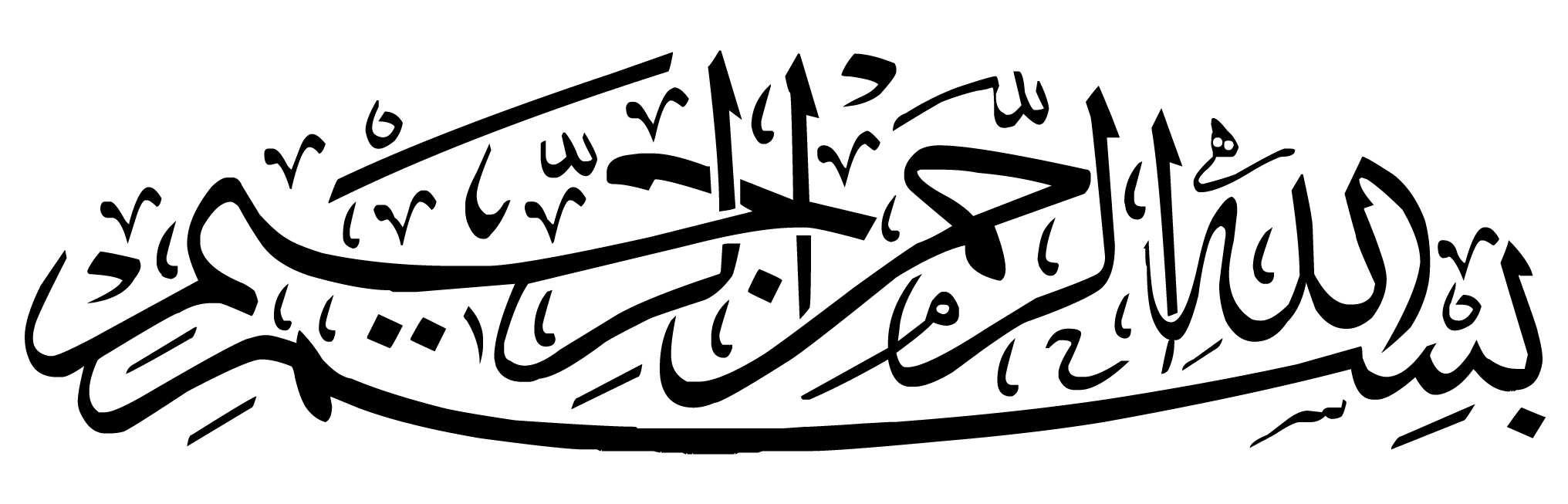 هَلْ يَسْتَوِي الَّذِينَ يَعْلَمُونَ وَالَّذِينَ لا يَعْلَمُونَ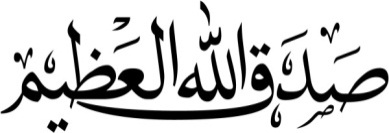 الزمر آية : 9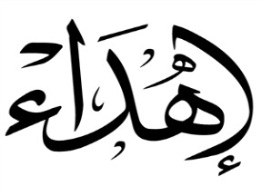 الى من كلله الله بالهيبة و الوقار ,,,,     الى من علمني العطاء بدون انتظارالى من احمل اسمه بكل افتخار ,,,,   ارجو من الله ان يمد في عمرك لترى ثماراً قد حان قطافها بعد طول انتظار ,,,,,,,,,,,,,,,,, والدي العزيزالى ملاكي في الحياة ,,,,   الى معنى الحب و الى معنى الحنان و التفاني الى بسمة الحياة و سر الوجود ,,,,,  الى من كان دعائها سر نجاحي امي (رحمها الله)الى سندي و قوتي و ملاذي بعد الله ,,,,,  الى من اثروني على انفسهم الى من علموني علم الحياة  ,,,,,,الى من اظهروا لي ما هو اجمل من الحياة اخوتي واخواتيالى من كانوا ملاذي و ملجأي ,,,, الى من تذوقت معهم اجمل اللحظاتالى من سأفتقدهم و اتمنى ان يفتقدوني,,,,  الى من جعلهم الله اخوتي بالله و احببتهم بالله ,,,,,,,,,,,,,,,,,,,,,طلاب قسم التاريخكلمة شكر و تقدير و عرفانلابد لنا ونحن نخطو خطواتنا الأخيرة في الحياة الدراسية في الحياة الجامعية من وقفة نعود إلى أعوام قضيناها في رحاب جامعة القادسية مع اساتذتنا الكرام الذين قدموا لنا الكثير باذلين بذلك جهودا كبيرة في بناء جيل الغد لتبعث الأمة من جديد وقبل أن نمضي نتقدم بأسمى آيات الشكر والامتنان والتقدير والمحبة إلى الذين حملوا أقدس رسالة في الحياة  إلى الذين مهدوا لنا طريق العلم والمعرفة ...
إلى جميع أساتذتنا الأفاضل.